PENGARUH HARGA DAN LOKASI TERHADAP KEPUTUSAN MEMBELI SMARTPHONE  XIAOMI(Studi Kasus Pada Masyarakat Di Kelurahan Harjosari IIKecamatan Medan Amplas Kota Medan)SKRIPSI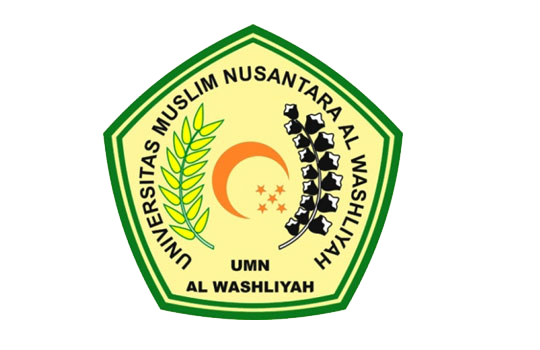 Oleh:PUTRI ERISKA BR SIDABUTARNPM.173114295PROGRAM STUDI MANAJEMENFAKULTAS EKONOMIUNIVERSITAS MUSLIM NUSANTARA AL-WASHLIYAHMEDAN2021